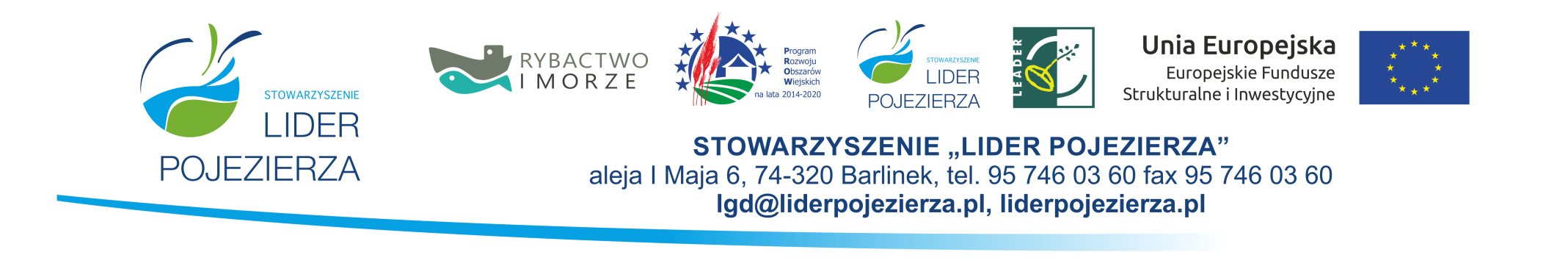 													REJESTR               	                                                                                   Załącznik nr 1 do ProcedurWNIOSKÓW O PRZYZNANIE POMOCY ZŁOŻONYCH W NABORZE NR 5/2020/TRITSZAKRES: Tworzenie i rozwój infrastruktury turystycznej i sportowej  w ramach Lokalnej Strategii Rozwoju na lata 2014-2020 dla poddziałania 19.2 ”Wsparcie na wdrażanie operacji w ramach strategii rozwoju lokalnego kierowanego przez społeczność” objętego Programem Rozwoju Obszarów Wiejskich na lata 2014-2020Limit środków przeznaczonych na nabór  408 516,46 €/ 1 634 065,84 PLN *po kursie 4 PLN/EUR.Lp.Data i godzina złożeniaNumer wniosku/ znak sprawyNumer producenta/Identyfikacyjny[ARiMR]WnioskodawcaTytuł operacjiLokalizacja operacji (gmina)Wartość wnioskuWnioskowana kwota pomocyUwagi03.02.2021 r. godz. 12.56LGD/5215-1/5/2020/TRITS076952143Ochotnicza Straż Pożarna KarskoZagospodarowanie terenu na cele rekreacyjno-sportowe przy remizie OSP w KarskuNowogródek Pomorski50.026,5536.444,0004.02.2021 r. godz. 12.00LGD/5215-2/5/2020/TRITSStowarzyszenie “POD PARĄ”Powstanie skansenu kolejnictwa w Lubianie gmina Pełczyce na Trasie Pojezierzy ZachodnichPełczyce84.250,0080.000,0004.02.2021 r. godz. 12.50LGD/5215-3/5/2020/TRITSStowarzyszenie Przyjaciół Ekspozycji Etnograficznej LAMUS w Bierzwniku„Spotkajmy się w GeeSie”. Modernizacja pomieszczeń budynku po byłej gminnej spółdzielni „Samopomoc Chłopska” położonym na działce 48/4 w miejscowości Bierzwnik, na cele całorocznej, stałej wystawy opowiadającej o powojennej historii BierzwnikaBierzwnik99.701,2669.791,005.02.2021 r. godz. 09.00LGD/5215-4/5/2020/TRITS062472936Gmina MyślibórzStworzenie przyjaznego środowisku Centrum Społeczno-Kulturalnego w OtanowieMyślibórz73.775,9540.000,005.02.2021 r. godz. 09.20LGD/5215-5/5/2020/TRITS074526462Biblioteka Publiczna Miasta I Gminy w Dębnie im. Antoniego DobrowolskiegoRemont dachów budynku Biblioteki Publicznej w Dębnie część B i D – Willa FabrykanckaDębno297.599,00189.336,005.02.2021 r. godz. 10.23LGD/5215-6/5/2020/TRITS072179321Stowarzyszenie Lipiański Klub Sportów WodnychZagospodarowanie przestrzeni publicznej – przystań kajakowa przy ul. Lipowej w LipianachLipiany104.786,2699.542,005.02.2021 r. godz. 10.30LGD/5215-7/5/2020/TRITS067575864Powiat Choszczeński – Starostwo Powiatowe w ChoszcznieAtrakcyjna infrastruktura sportowo-turystyczna przy NadbrzeżnejChoszczno100.000,0063.630,005.02.2021 r. godz. 11.00LGD/5215-8/5/2020/TRITS062492341Gmina Choszczno“Wzrost atrakcyjności turystycznej i sportowej gm. Choszczno poprzez budowę mini skateparku betonowego w miejscowości Choszczno”Choszczno179.983,00114.523,005.02.2021 r. godz. 11.10LGD/5215-9/5/2020/TRITS062475386Gmina Krzęcin„Modernizacja boiska zespołu rekreacyjno-sportowego w Mielęcinie w ramach poprawy infrastruktury rekreacyjnej i sportowej na terenie Gminy Krzęcin”Krzęcin191.658,60121.951,00Razem Razem Razem Razem Razem Razem Razem 1 181 780,62815 217,00